HAKIJAHANKE- JA RAHOITUSPÄÄTÖSMAKSATUSVAKUUTAN ANTAMANI TIEDOT OIKEIKSI (organisaation nimenkirjoitusoikeuden omaava henkilö)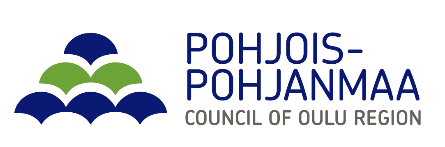 Yhteenveto hankkeen kustannuksista toteuttajittain (seurattava rahoituspäätöksittäin)KUSTANNUKSETRAHOITUSKertakorvaus/Lump sum -maksatushakemuksen liitteenä toimitetaan rahoituspäätöksessä mainitut tulokset/toimenpiteet ja loppuraportti, joka sisältää myös indikaattoritiedot (suunniteltu/toteutunut). Toimitetaan myös ohjausryhmän pöytäkirjat sekä tosite ulkopuolisen rahoituksen toteutumisesta. Hankkeen loppumaksatuksen yhteydessä hakijan tulee toimittaa liitteeksi myös loppuraportin lyhennelmä, jossa eritellään hankkeen tavoitteet, toiminta ja tulokset mielellään kuvien kera.Hakija:      Hakija:      Lähiosoite ja postisoite:      Lähiosoite ja postisoite:      LY-tunnus:      LY-tunnus:      YhteyshenkilöNimi:      Sähköpostisoite:      Puhelin:      Pankkiyhteys IBAN ja BIC:      Pankkiyhteys IBAN ja BIC:      Maksuviite:      Maksuviite:      Hankkeen nimi:      Hankkeen nimi:      Hankenumero:      Myöntöpäivämäärä:      Myönnetty tuki:        euroa      %:ia kokonaiskustannuksistaAjalta:       -      Ajalta:       -      Toteutuneet kustannukset:       euroaToteutunut rahoitus:       euroaHaetaan maksuun tukea:       euroaToteutuneet tulot:       euroaPäiväys: Allekirjoitus:Nimenselvennys:Hyväksytty kustannusarvio      -      Toteuma      -      Kumulatiivinen toteuma      -      Kertakorvaus/Lump sumRahoitussuunnitelma      -      Toteuma      -      Kumulatiivinen toteuma      -      Valtion rahoitusosuus / tukiKuntarahoitusMuu julkinen rahoitusYksityinen rahoitusYhteensäPaikka ja aikaProjektipäällikön allekirjoitus